Fotos zu Vielecken:aus der Natur und von Menschen gemacht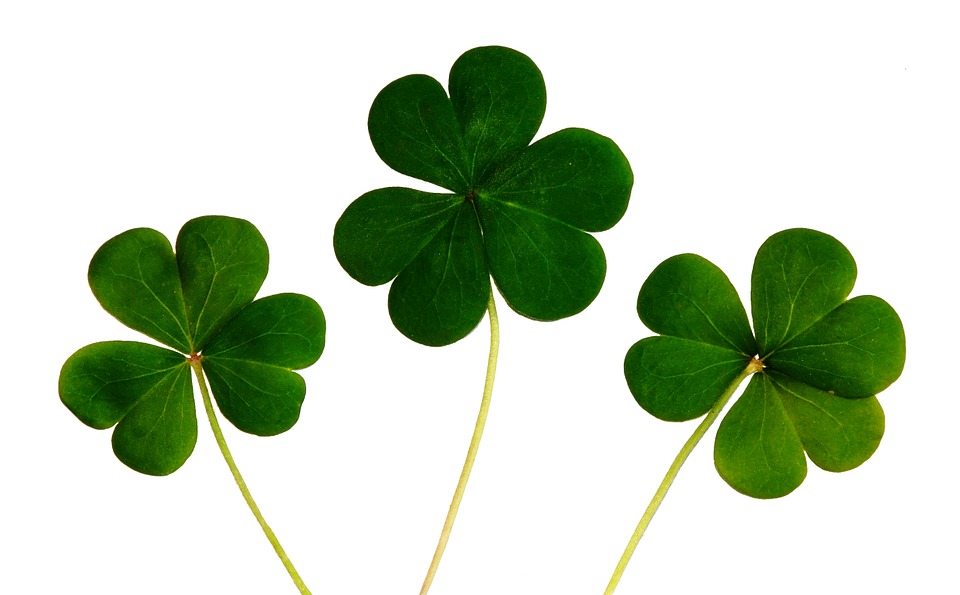 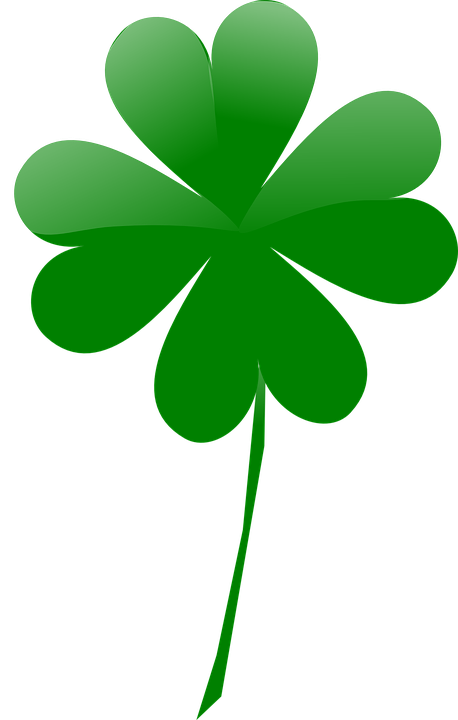 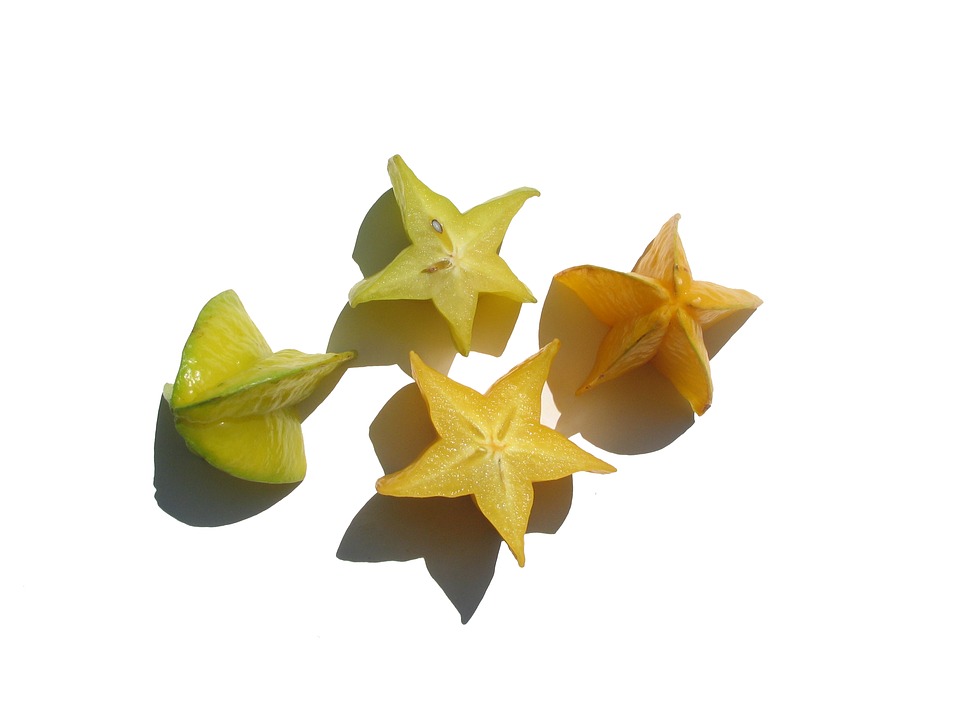 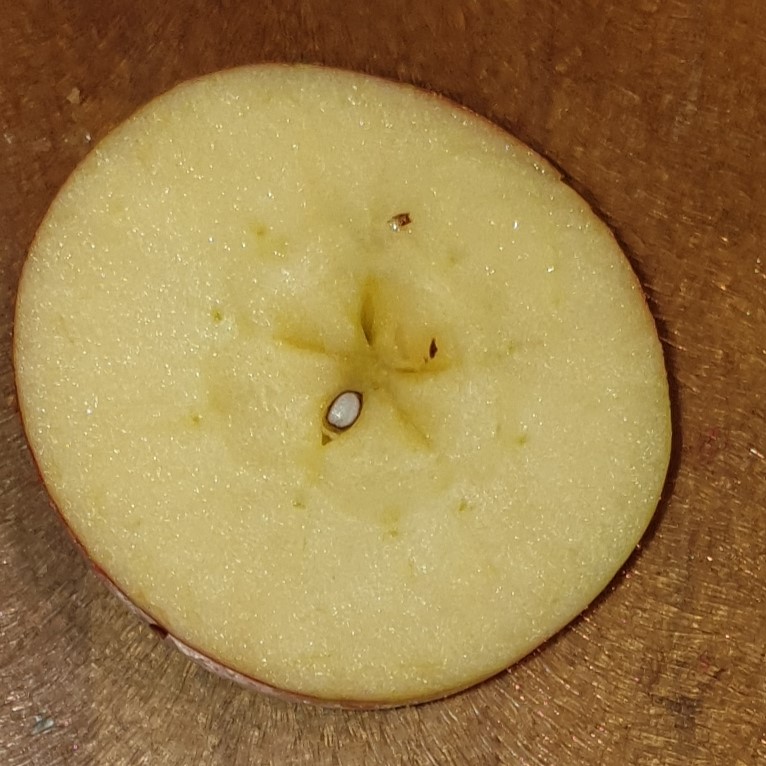 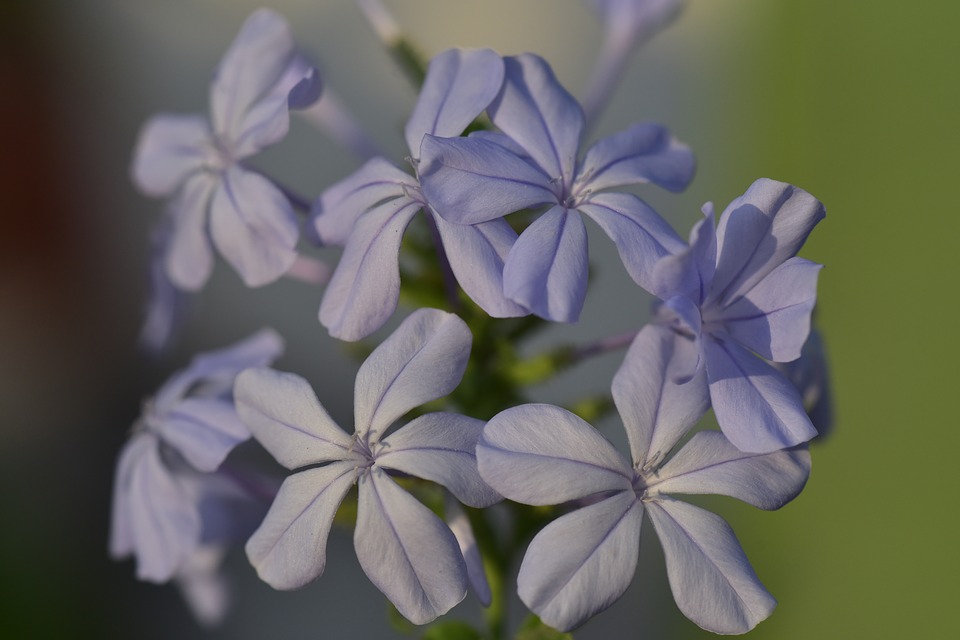 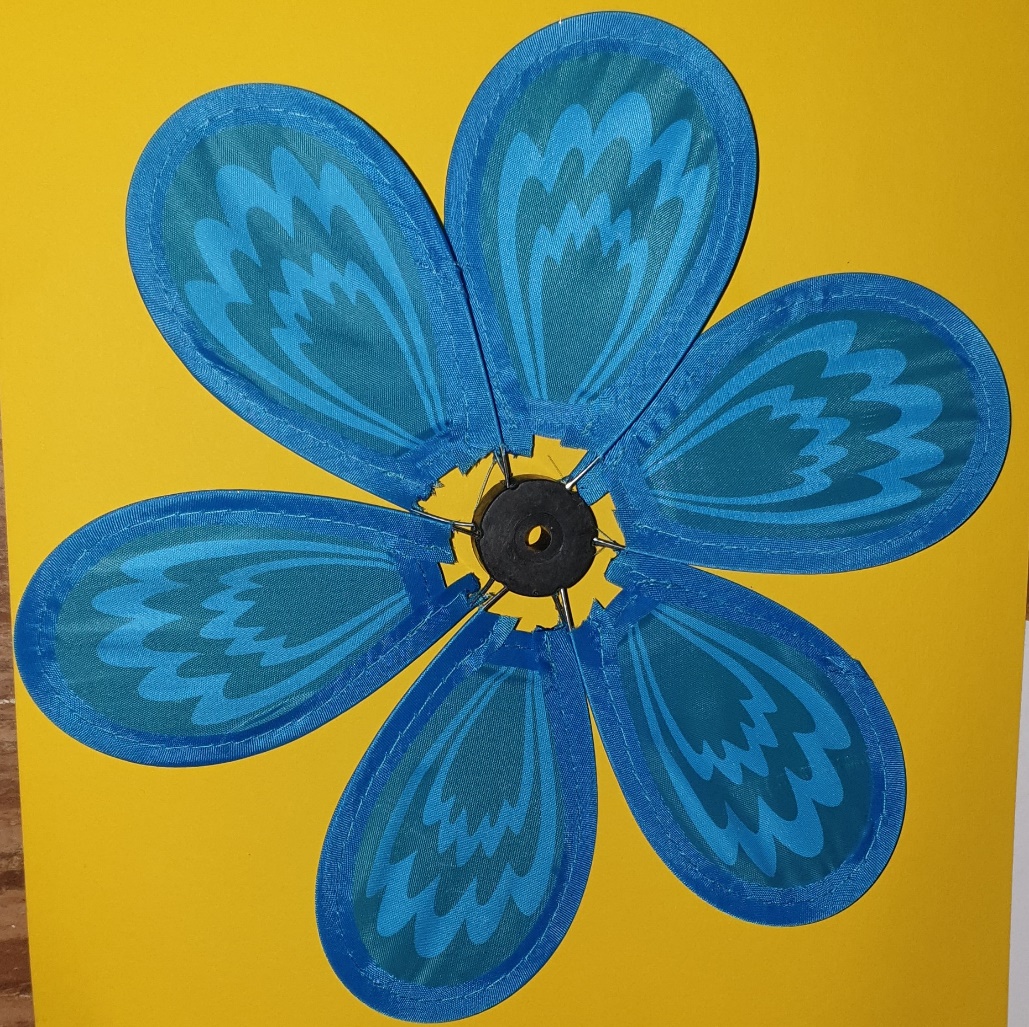 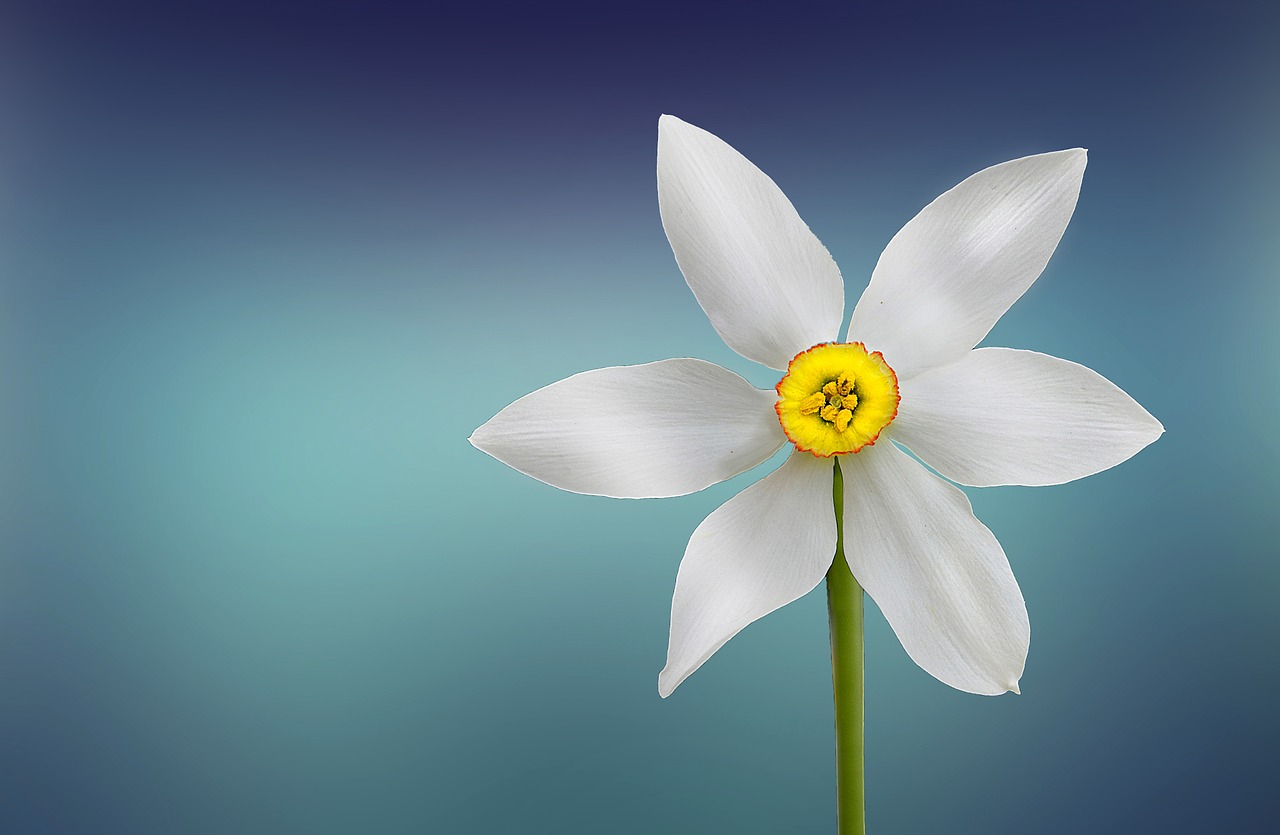 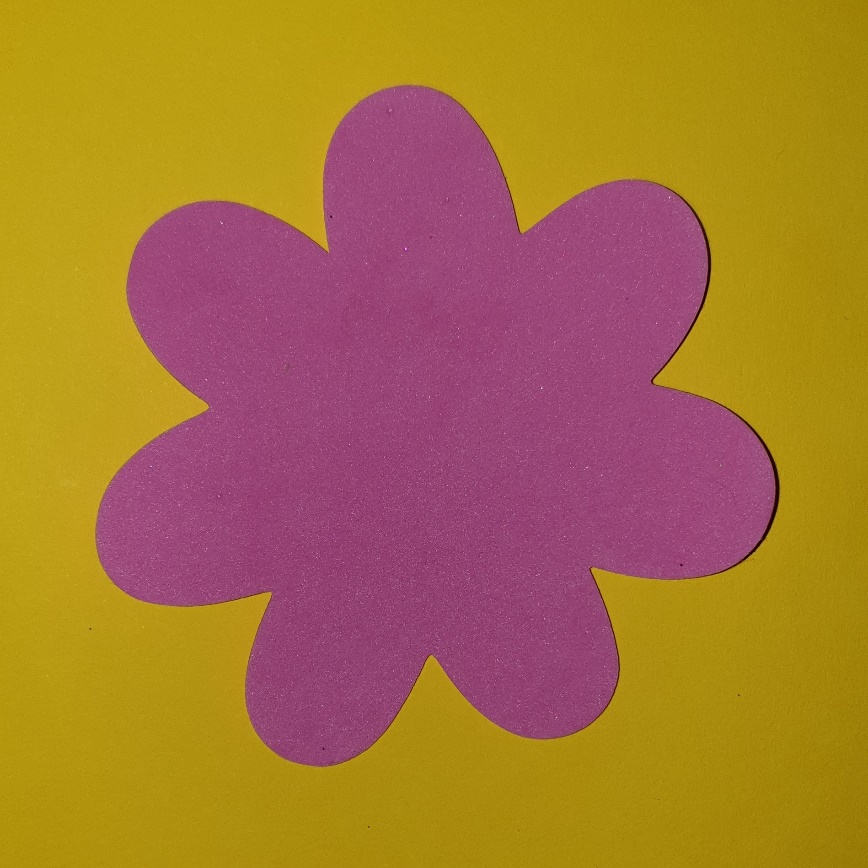 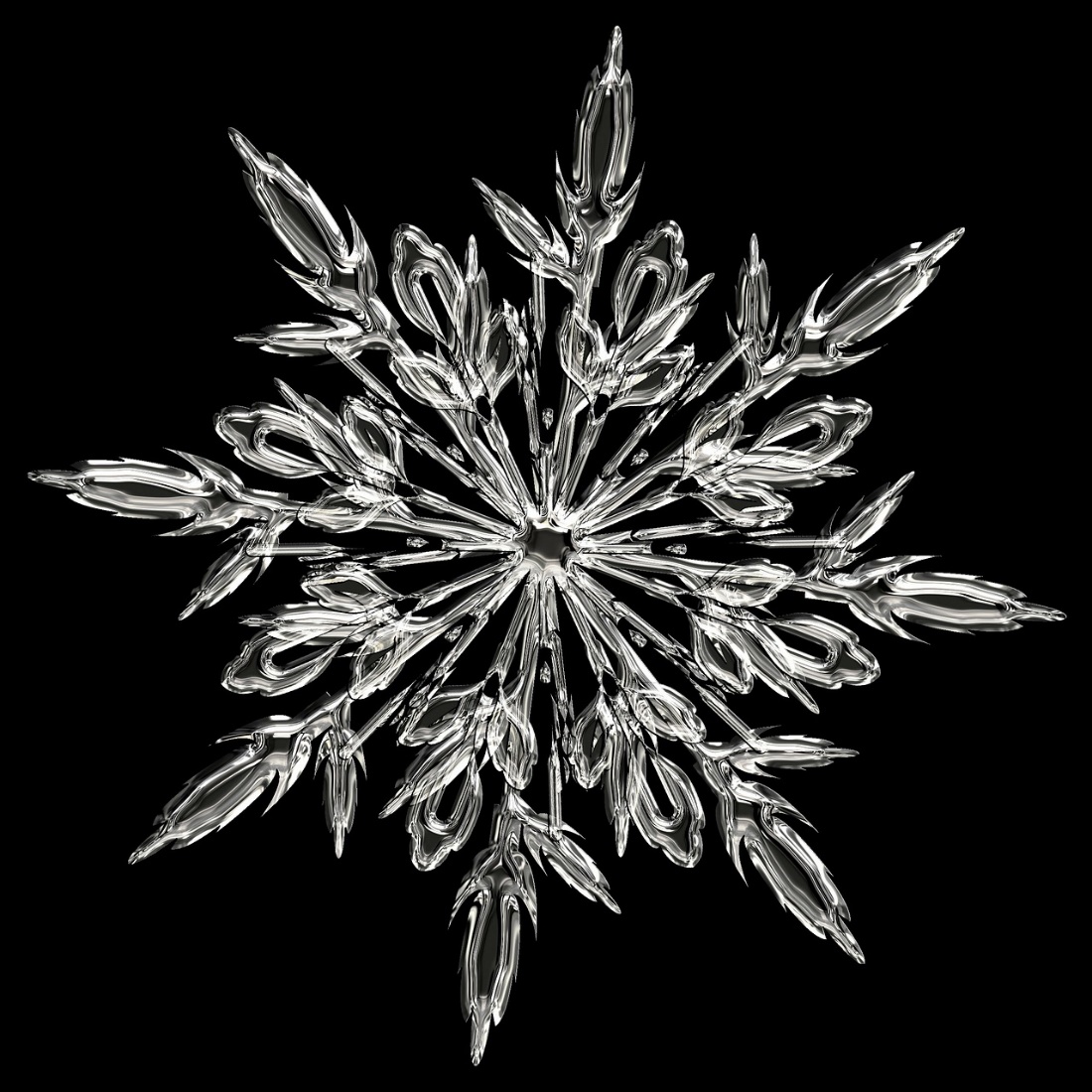 